Қаржылық жағдайды жақсарту жөніндегі іс-шаралар жоспарын ұсыну және оны уәкілетті органның мақұлдау қағидалары мен мерзімдерін, сондай-ақ оның мазмұнына қойылатын талаптарды бекіту туралы«Қазақстан Республикасындағы банктер және банк қызметi туралы» 1995 жылғы 31 тамыздағы Қазақстан Республикасының Заңына сәйкес Қазақстан Республикасы Ұлттық Банкінің Басқармасы ҚАУЛЫ ЕТЕДІ:Қоса беріліп отырған Қаржылық жағдайды жақсарту жөніндегі іс-шаралар жоспарын ұсыну және оны уәкілетті органның мақұлдау қағидалары мен мерзімдері, сондай-ақ оның мазмұнына қойылатын талаптар бекітілсін.Банктерді қадағалау департаменті (Қизатов О.Т.) Қазақстан Республикасының заңнамасында белгіленген тәртіппен:1)	Заң департаментімен (Сәрсенова Н.В.) бірлесіп осы қаулыны Қазақстан Республикасының Әділет министрлігінде мемлекеттік тіркеуді;2)	осы қаулы мемлекеттік тіркелген күннен бастап күнтізбелік он күн ішінде оны қазақ және орыс тілдерінде «Республикалық құқықтық ақпарат орталығы» шаруашылық жүргізу құқығындағы республикалық мемлекеттік кәсіпорнына ресми жариялау және Қазақстан Республикасы нормативтік құқықтық актілерінің эталондық бақылау банкіне енгізу үшін жіберуді;3)	осы қаулыны ресми жарияланғаннан кейін Қазақстан Республикасы Ұлттық Банкінің ресми интернет-ресурсына орналастыруды;4)	осы қаулы мемлекеттік тіркелгеннен кейін он жұмыс күні ішінде Заң департаментіне осы қаулының осы тармағының 2), 3) тармақшаларында және 
3-тармағында көзделген іс-шаралардың орындалуы туралы мәліметтерді ұсынуды қамтамасыз етсін.Қаржылық қызметтерді тұтынушылардың құқықтарын қорғау және сыртқы коммуникациялар басқармасы (Терентьев А.Л.) осы қаулы мемлекеттік тіркелгеннен кейін күнтізбелік он күн ішінде оның көшірмесін мерзімді баспасөз басылымдарында ресми жариялауға жіберуді қамтамасыз етсін. Осы қаулының орындалуын бақылау Қазақстан Республикасының Ұлттық Банкі Төрағасының орынбасары О.А. Смоляковқа жүктелсін.Осы қаулы 2019 жылғы 1 қаңтардан бастап қолданысқа енгізіледі және ресми жариялануға тиіс.Ұлттық Банк   Төрағасы                                                                   Д. Ақышев Қазақстан Республикасы Ұлттық Банкі Басқармасының 2018 жылғы «29» қазандағы № 250 қаулысымен бекітілдіҚаржылық жағдайды жақсарту жөніндегі іс-шаралар жоспарынұсыну және оны уәкілетті органның мақұлдау қағидаларымен мерзімдерін, сондай-ақ оның мазмұнына қойылатынталаптарды бекіту туралы1-тарау. Жалпы ережелер1.	Осы Қаржылық жағдайды жақсарту жөніндегі іс-шаралар жоспарын ұсыну және оны уәкілетті органның мақұлдау қағидалары мен мерзімдері, сондай-ақ оның мазмұнына қойылатын талаптар «Қазақстан Республикасындағы банктер және банк қызметi туралы» 1995 жылғы 31 тамыздағы Қазақстан Республикасының Заңына (бұдан әрі – Банктер туралы заң) сәйкес әзірленді және банк депозиторларының және кредиторларының мүдделеріне қауіп және (немесе) қаржылық жүйесінің тұрақтылығына қауіп келтіретін тұрақсыз қаржылық жағдайымен банктер санатына жатқызылған банктің (бұдан әрі – банк) қаржылық жағдайын жақсарту жөніндегі іс-шаралар жоспарын ұсыну және оны қаржы нарығы мен қаржы ұйымдарын мемлекеттiк реттеу, бақылау және қадағалау жөніндегі уәкілетті органның (бұдан әрі – уәкілетті орган) мақұлдау қағидалары мен мерзімдерін, сондай-ақ оның мазмұнына қойылатын талаптарды белгілейді. 2.	Банкті банк депозиторларының және кредиторларының мүдделеріне қауіп және (немесе) қаржылық жүйесінің тұрақтылығына қауіп келтіретін тұрақсыз қаржылық жағдайымен банктер санатына жатқызу жөнінде уәкілетті органның шешімі (бұдан әрі – уәкілетті органның шешімі) банктің уәкілетті органға қаржылық жағдайды жақсарту жөніндегі іс-шаралар жоспарын (бұдан әрі – іс-шаралар жоспары) ұсынуға негіз болып табылады. 2-тарау. Іс-шаралар жоспарын ұсыну және оны уәкілетті органның мақұлдау тәртібі мен мерзімдері3.	Банк уәкілетті органның шешімі банкке келіп түскен күннен бастап 10 (он) жұмыс күнінен аспайтын мерзімде уәкілетті органның мақұлдауына іс-шаралар жоспарын ұсынады. 4.	Іс-шаралар жоспарында мынадай ақпарат қамтылады:1)	іс-шаралар жоспарының әрбір есепті кезеңінің қорытындысы бойынша жетуге жоспарланып отырған сандық және сапалық параметрлерін көрсете отырып, банктің қаржылық жай-күйін жақсарту бойынша шаралар;2)	іс-шаралар жоспарында көзделген шараларды іске асыру тәртібі мен мерзімдері (орындау мерзімдерін және іс-шаралар жоспарының әрбір тармағы бойынша орындалуы туралы аралық есептерін ұсыну мерзімдерін көрсете отырып);3)	банктің, оның ірі қатысушыларының, банк холдингінің іс-шаралар жоспарын орындауға жауапты лауазымды тұлғаларының тегі, аты, әкесінің аты (ол бар болса);4)	банктің қаржылық жай-күйін жақсарту бойынша жүргізілген іс-шаралардан болжанатын қаржылық нәтижелер;5)	банк қабылдайтын қызметіндегі, оның ішінде Банктер туралы заңның 61-6-бабының 3-тармағында көзделген шектеулер.5.	Тұрақсыз қаржылық жағдайдың белгілеріне байланысты банктің қаржылық жай-күйін жақсарту жөніндегі шараларда банкті басқарудың тиімділігін арттыруға, банктің кредиттік тәуекелі мен шығыстарын төмендетуге, қаражат тартуға, қаражаттың жылыстауын азайтуға мүмкіндік беретін іс-шаралар кешенін, сондай-ақ банктің қаржылық жай-күйін жақсартатын өзге де іс-шаралар қамтылады.Банктің қаржылық жай-күйін жақсарту бойынша шаралар қабылдау, оның қызметін Қазақстан Республикасының заңнамасына және уәкілетті органның талаптарына сәйкес келтіру арқылы тәуекелдерді азайту жөніндегі талап банкке, оның ірі қатысушыларына, банк холдингіне қолданылады.6.	Уәкілетті орган банк ұсынған іс-шаралар жоспарын қарайды және оны қарау нәтижелерін банкке іс-шаралар жоспары уәкілетті органға келіп түскен күннен бастап 10 (он) жұмыс күнінен аспайтын мерзімде жібереді.Уәкілетті орган іс-шаралар жоспарымен келіспеген жағдайда уәкілетті орган және банк іс-шаралар жоспарын пысықтау мақсатында бірлесіп талқылаулар өткізеді. Банк іс-шаралар жоспарын пысықтайды немесе уәкілетті органның жоспар бойынша ескертулерімен келіспеген жағдайда банк уәкілетті органның ескертулерін жазбаша нысанда алған күннен бастап 3 (үш) жұмыс күнінен кешіктірмей негіздемелерін ұсынады.Уәкілетті орган банк ұсынған іс-шаралар жоспарын жазбаша нысанда мақұлдайды немесе мақұлдамайды. Бұл ретте уәкілетті органның іс-шаралар жоспарын мақұлдау мерзімі уәкілетті орган шешім қабылдаған күннен бастап 30 (отыз) жұмыс күнінен аспайды.«ҚАЗАҚСТАН РЕСПУБЛИКАСЫНЫҢҰЛТТЫҚ БАНКІ»РЕСПУБЛИКАЛЫҚ МЕМЛЕКЕТТІК МЕКЕМЕСІ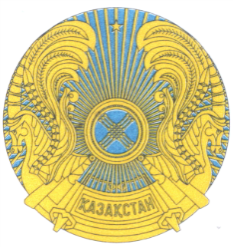 РЕСПУБЛИКАНСКОЕ ГОСУДАРСТВЕННОЕ УЧРЕЖДЕНИЕ«НАЦИОНАЛЬНЫЙ БАНКРЕСПУБЛИКИ КАЗАХСТАН»БАСҚАРМАСЫНЫҢҚАУЛЫСЫПОСТАНОВЛЕНИЕ ПРАВЛЕНИЯ2018 жылғы 29 қазанАлматы қаласы№ 250город Алматы